Карл Линней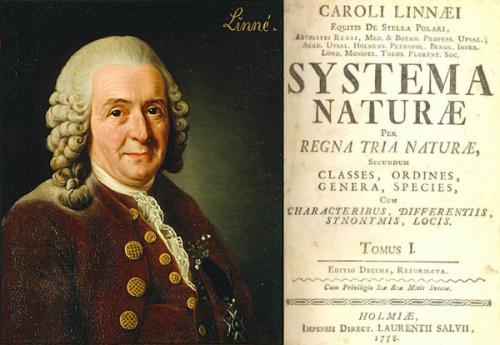 Карл Линней (1707-1778) — шведский естествоиспытатель, натуралист, ботаник,  основоположник современной биологической систематики, создатель системы растительного и животного мира, первый президент Шведской АН (с 1739), иностранный почетный член Петербургской АН (1754). Впервые последовательно применил бинарную номенклатуру и построил наиболее удачную искусственную классификацию растений и животных, описал около 1500 видов растений. Карл Линней выступал в защиту постоянства видов и креационизма. Автор «Системы природы» (1735), «Философии ботаники» (1751) и др. Первая статья Карла Линнея о поле растений (рукописная) обратила на себя внимание Рудбека и в 1730 г., по предложению его, Линнею была передана часть лекций Рудбека. В 1732 г. научное общество в Упсале поручило Карла исследовать природу Лапландии и дало средства для путешествия, после которого Линней издал первый печатный труд: «Florula Lapponica» (1732). Однако, К. Линней как не имевший диплома должен был оставить Упсальский университет.Карл Линней совершил в 1734 г. вместе с несколькими молодыми людьми путешествие по Далекарлии, главным образом на средства губернатора этой провинции, Рейтергольма (Reuterholm), и затем поселился в городе Фалуне, читая лекции по минералогии и пробирному искусству и занимаясь медицинской практикой. Здесь он обручился с дочерью д-ра Мореуса и частью на собственные сбережения, частью на средства будущего тестя отправился в Голландию, где в 1735 г. и защитил диссертацию (о перемежающейся лихорадке) в г. Гардервике.Затем Карл Линней поселился в Лейдене и здесь напечатал первое издание своей «Systema naturae» (1735) при содействии Гронова, с которым познакомился в Голландии. Это сочинение сразу доставило ему почетную известность и сблизило его со знаменитым в то время профессором лейденского университета, Бургавом (Boerhave), благодаря которому Линней получил место домашнего врача и заведующего ботаническим садом в Гарткампе у богача, директора ост-индской компании, Клиффорта. Здесь и поселился Линней.В 1736 г. он посетил Лондон и Оксфорд, познакомился с выдающимися английскими натуралистами того времени, с богатыми коллекциями Слона (Sloane) и пр. В течение двухлетней службы у Клиффорта (1736-1737) Карл Линней издал ряд работ, доставивших ему громадную известность в ученом мире и заключавших в себе главные реформы, внесенные Линнеем в науку: «Hortus cliffortianus», «Fundamenta botanica», «Critica botanica», «Genera plantarum» (1737), за которой последовала работа «Classes plantarum» (1738).В 1738 г. Карл Линней издал сочинение по ихтиологии его друга Артеди (или Peter Arctadius), умершего в Амстердаме. Несмотря на громадный успех в Голландии, Карл возвратился в Швецию, посетив Париж. Поселившись в Стокгольме, он сначала бедствовал, занимаясь скудной медицинской практикой, но скоро приобрел известность, стал лечить при дворе и в домах высокопоставленных лиц. В 1739 г. сейм ассигновал ему ежегодное содержание, с обязательством читать лекции по ботанике и минералогии, причем Карл Линней получил звание «королевского ботаника». В том же году он получил должность врача адмиралтейства, которая, кроме материальной обеспеченности, доставила ему возможность изучать богатый клинический материал, и вместе с тем ему разрешено было вскрытие трупов лиц умерших в морском лазарете.В Стокгольме Карл Линней принимал участие в основании академии наук (первоначально частного общества) и был ее первым президентом. В 1741 г. ему удалось получить кафедру анатомии и медицины в Упсале, а в следующем году он поменялся кафедрами с Розеном, который за два года до того занял в Упсале кафедру ботаники. В Упсале он привел в блестящее состояние ботанический сад, основал в 1745 г. естественно-исторический музей, в 1746 г. издал «Fauna Suecica», в 1750 г. «Philosophia botanica».В то же время Карл Линней выпустил ряд изданий своей «Systema naturae», постепенно дополняя, расширяя и улучшая ее (2 изд. вышло в 1740 г. в Стокгольме, 12 и последнее — при жизни Линнея в 1766 — 68 гг., а после его смерти Гмелин выпустил в Лейпциге новое, частью измененное издание в 1788 г.).Преподавательская деятельность Карла Линнея также имела громадный успех, число слушателей упсальского университета с 500 возросло, благодаря Линнею до 1500. Сюда явились слушать его многие иностранцы, со своими слушателями он предпринимал экскурсии в окрестностях Упсалы, а многим из своих учеников доставил позднее возможность произвести научные исследования в различных странах. Карл Линней получил почетные и выгодные предложения в Мадрид, Петербург (еще ранее в 1741 г. Галлер предлагал ему занять кафедру в Геттингене), но отклонил их. В 1763 г. Линней был избран членом французской академии. В 1774 г. с ним сделался удар, а через два года новый лишил его возможности продолжать деятельность и он умер в 1778 г.Научные заслуги Карла Линнея в высшей степени важны. 1. Он ввел точную терминологию в описания растений и животных, между тем как до него описания отличались такой неопределенностью и спутанностью, что точное определение животных и растений было невозможно, а описания новых форм все более и более запутывали дело вследствие невозможности решить, действительно ли данная форма не была описана ранее.2. Другая важная заслуга Карла Линнея — введение двойной номенклатуры: каждый вид Линней обозначает двумя терминами: названием рода и названием вида (например тигр, леопард, дикая кошка принадлежат к роду кошка (Felis) и обозначаются названиями Felis tigris, Felis pardus, Felis catus). Эта краткая точная номенклатура заменила прежние описания, диагнозы, которыми обозначались отдельные формы за отсутствием точных названий для них, и тем устранила множество затруднений.Первое ее применение Карл Линней сделал в работе «Pan suecicus» (1749). В то же время, принимая за исходный пункт в систематике понятие о виде (который Линней считал постоянным), Карл точно определил отношение между различными систематическими группами (классом, отрядом, родом, видом и разновидностью — до него названия эти употреблялись неправильно и с ними не связывалось определенных представлений). Вместе с тем он дал новую классификацию для растений , которая хотя и была искусственна (что сознавал и сам Линней), но была весьма удобной для приведения в порядок накопившегося фактического материала (ученый указывал в «Philosophia botanica» и естественные группы растений, соответствующие современным семействам; в некоторых случаях он отступал даже от своей системы, не желая нарушать естественные соотношения известных видов).3. Животное царство Карл Линней делил на 6 классов: млекопитающих, птиц, гадов (= современным пресмыкающимся + земноводным), рыб, насекомых (=современному типу членистоногих) и червей. Наиболее неудачна последняя группа, соединяющая в себе представителей самых разнообразных групп. Система Линнея заключает и некоторые усовершенствования сравнительно с прежними (например китообразные причислены к млекопитающим). Но, хотя в своей классификации он и держался преимущественно внешних признаков, но данное им деление на главные группы опирается на анатомические факты.Проводя указанные реформы в систематике, Линней привел в порядок весь накопившийся до него и находившийся в хаотическом состоянии фактический материал по ботанике и зоологии, и тем в высшей степени сильно содействовал дальнейшему росту научных знаний. (Н. Кн. «Энциклопедический словарь Брокгауза и Ефрона», 1890 – 1907)/